Опыт МОУ- СОШ №1 г.Аткарска по музейной деятельностиИнформационная картаМуниципальное общеобразовательное учреждение  - средняя общеобразовательная школа № 1 имени 397-й Сарненской дивизии города Аткарска Саратовской областиПочтовый адрес: 412420 Саратовская области, г. Аткарск, ул. Ленина, д.116Телефон: 8(84552)3-15-57Адрес электронной почты: atkschool1@mail.ruФ.И.О. руководителя: Тарасова Инесса ЮрьевнаФ.И.О. председателя первичной профсоюзной организации: Орлова Лариса ВладимировнаСреднесписочное число работников-41 чел., из них членов профсоюза- 24 чел.Педагогических работников- 29 чел., из них членов профсоюза-24 чел.Высшая категория- 13чел., первая квалификационная-12 чел.Описание опытаИстория создания музея.МОУ-СОШ №1 города Аткарска Саратовской области носит имя 397-й Сарненской Краснознаменной ордена Кутузова 2 степени стрелковой дивизии. В годы Великой Отечественной войны, с 24 декабря 1941 года по 15 февраля 1942 года на территории Аткарского района формировалась 397-я стрелковая дивизия. В район формирования прибывали подразделения, собранные в военкоматах. Вооружались подразделения в Аткарске, их встречала группа из офицеров штаба, которая оказывала помощь в размещении. Формированием частей дивизии руководили преданные Родине опытные командиры, такие как командир дивизии, полковник Шабалин Родион Никонорович. Он развернул энергичную работу по формированию, но через месяц получил новое назначение и убыл. Продолжил эту работу полковник Ильин Константин Тимофеевич. Под его руководством в дальнейшем убыла дивизия в действующую армию и вела бои на Северо-Западном фронте. Штаб дивизии располагался в здании школы №1, основные части дивизии в селах Аткарского района. Формирование дивизии проходило в трудных условиях, но личный состав их преодолел и с честью выполнил поставленную задачу. По воспоминаниям ветеранов дивизии, надо отдать должное местным организациям Аткарского района, области и всему населению. Они в трудных условиях сделали все для того, чтобы воины были обеспечены всем необходимым и были успешно решены все задачи по подготовке личного состава к тяжелой борьбе с заклятым врагом – немецко-фашистскими захватчиками. 18 февраля 1942 года 397-я стрелковая дивизия получила приказ о выезде на Северо-Западный фронт. Аткарчане тепло проводили воинов. Воины дали клятву, что будут мужественно, не щадя собственных жизней бороться против фашистских полчищ до полной победы. Свой первый и самый кровопролитный бой дивизия приняла у села Рамушево в 26 км от города Старая Русса Новгородской области. И большая часть первоначального состава, сформированного в Аткарске, погибла. Таким трагическим образом начался боевой путь 397-й дивизии, а закончился 2 мая 1945 года на берегах Эльбы.Закончилась война, но воспоминания о тех страшных событиях были живы в сердцах людей. Чтобы сохранить память о подвиге народа создавались музеи, комнаты Боевой славы. В феврале 1972 года Аткарский Горком партии получил письмо от Ерёмина Георгия Михайловича из города Львова, который сообщал о том, что в 1941 году в нашем городе была сформирована 397-я дивизия, бойцом которой он был. Он обращался с просьбой помочь в поиске своих однополчан. Так как штаб дивизии в годы войны располагался в школе №1, то это письмо передали администрации школы, рекомендовав установить связь с этим человеком. Под руководством учителя школы Шаногиной Надежды Ивановны началась работа по сбору материала о дивизии. Большую помощь в создании комнаты Боевой славы и изучении боевого пути дивизии сыграл бывший заведующий Саратовским ОблОНО, бывший секретарь партийной комиссии 397-й дивизии Павел Васильевич Грудцын. В 1973 году в Аткарске была проведена первая встреча ветеранов дивизии. На этой встрече присутствовало более 60 ветеранов со всех концов страны. В организации встречи большую помощь оказали ветераны дивизии - аткарчане Бабурин Иван Семёнович и Чернавин Борис Иванович.Переписка с ветеранами, встречи с ними способствовали накоплению материала комнаты Боевой славы. В 1974 году за наличие подлинного материала о дивизии комнате Боевой славы было присвоено звание школьного музея 397-й Сарненской Краснознаменной ордена Кутузова 2 степени стрелковой дивизии. За годы работы музей неоднократно награждался грамотами министерства образования области, обкома партии, обкома комсомола и продолжал собирать материал о боевом пути и ветеранах дивизии. За время существования музея проведено 13 встреч с ветеранами дивизии. Весь материал обобщён, находится в музее и используется в работе по военно-патриотическому воспитанию подрастающего поколения.В 1996 году, после торжественных встреч с ветеранами дивизии на Аткарской земле, после поездок с ветеранами по боевому пути 397-й дивизии, директор школы №1 Колесников Анатолий Михайлович (1948-2005) принимает решение о создании в школе поискового отряда «Свеча», который будет вести поиск именно в местах первых кровопролитных боев дивизии. Под руководством Колесникова Анатолия Михайловича отряд вёл работу на протяжении 8 лет в Старорусском районе Новгородской области, где погибла большая часть первоначального состава 397-й дивизии. С 2006 года руководителями отряда являются педагоги МОУ-СОШ №1 - воспитатель Колесникова Светлана Сергеевна и учитель физкультуры Чичеров Алексей Александрович. Два раза в год, весной и осенью, отряд выезжает на Вахту памяти в Новгородскую область. За годы работы отряд совершил 28 экспедиций по местам боёв 397-й Сарненской дивизии. Два года подряд отряд работал в Смоленской области в составе СПО «Искатель» Саратовской области. Главным результатом 20-летней деятельности отряда является обнаружение и захоронение более 700 останков советских солдат, найдено 19 медальонов, установлено 9 имен, родственники найдены. После каждой экспедиции поискового отряда пополняется экспонатами фонд школьного музея 397-й Сарненской дивизии.Краткая характеристика фондов музея, объем материалов, посвященных военной истории.Помещение музея Боевой Славы занимает площадь 60 кв.м , имеется 13 выставочных витрин, постоянные и переносные стенды, баннеры. Основной фонд представлен экспонатами о ветеранах 397-й дивизии и экспонатами, привезёнными поисковым отрядом «Свеча» с мест боёв Великой Отечественной войны в Новгородской области.На выставках и витринах представлены личные вещи солдат Красной Армии и армии Вермахта (медальоны, фляжки, котелки, ложки, кружки, умывальные принадлежности, мундштуки, монеты, противогазы и прочие предметы быта солдат), фрагменты обмундирования, вооружения, материал о более чем 200 ветеранах дивизии: подлинные документы военной истории (фотографии, фронтовые письма, наградные листы, воинские благодарности, газеты с фронта, фрагменты военных карт и т.д.).Основные экспозиции школьного музея:"Боевой путь 397-й Сарнеской дивизии";"Неоконченная война";"Пути отцов- дороги сыновей";"По пути 397-й Сарненской дивизии через десятилетия";"Герои 397-й стрелковой дивизии";"Они сражались за родину";В школьном музее Боевой Славы регулярно проводятся мероприятия патриотической направленности для учащихся школ района, студентов и гостей города: военно-патриотические акции, встречи с ветеранами, лектории, уроки мужества. При проведении мероприятий широко используются самостоятельно разработанные тематические презентации о работе поискового отряда, документальные материалы школьного музея и экспонаты, привезённые с мест боёв 397 -й Сарненской дивизии, видеоролики отряда. Видеофильм "Неоконченная война" (руководитель Колесникова С.С.) о работе отряда удостоен диплома первой степени в номинации "Лучшая операторская работа к юбилею Победы "Негасимый огонь памяти" во Втором открытом фестивале - конкурсе «Киновертикаль» (сентябрь 2015 год)Музей тесно сотрудничает со СМИ. Работа музея, поискового отряда "Свеча", проведение массовых мероприятий освещается на страницах "Аткарской газеты", "Аткарского уезда", "Саратовской областной газеты".За годы работы школьный музей неоднократно награждён грамотами и благодарственными письмами Министерства образования Саратовской области, Министерства культуры, Саратовского государственного музея боевой славы, Администрации Аткарского района, Совета ветеранов, Управления образования Аткарского района.Профком школы отказывает всемерную помощь по организации работы школьного музея.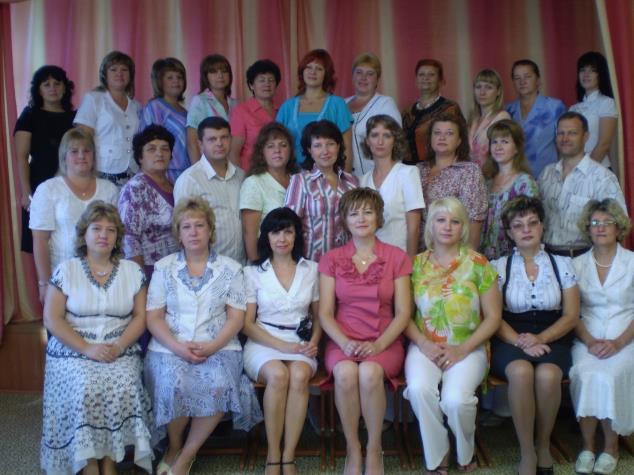 